Steps Plus dla klasy IVKryteria oceny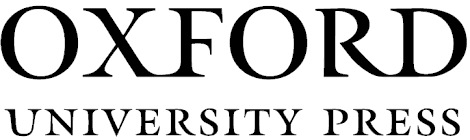 First StepsFirst StepsFirst StepsFirst StepsFirst StepsFirst StepsCEL KSZTAŁCENIA WG PODSTAWY PROGRAMOWEJOCENAOCENAOCENAOCENAOCENACEL KSZTAŁCENIA WG PODSTAWY PROGRAMOWEJCELUJĄCABARDZO DOBRADOBRADOSTATECZNADOPUSZCZAJĄCARozumienie wypowiedziUczeń poprawnie wykonuje zadanie dodatkowe o podwyższonym stopniu trudności w ramach danego materiału leksykalno-gramatycznego.Uczeń otrzymuje tytuł laureata w konkursie szkolnym/ pozaszkolnych z języka angielskiego.Uczeń rozumie proste, typowe wypowiedzi ustne i pisemne z zakresu obejmującego słownictwo i środki językowe uwzględnione w rozdziale First Steps i wykonuje zadania sprawdzające rozumienie tych tekstów, nie popełniając błędów.Uczeń rozumie proste, typowe wypowiedzi ustne i pisemne z zakresu obejmującego słownictwo i środki językowe uwzględnione w rozdziale First Steps i wykonuje zadania sprawdzające rozumienie tych tekstów, popełniając niewielkie błędy.Uczeń rozumie proste, typowe wypowiedzi ustne i pisemne z zakresu obejmującego słownictwo i środki językowe uwzględnione w rozdziale First Steps i wykonuje zadania sprawdzające rozumienie tych tekstów, popełniając dużo błędów.Uczeń rozumie proste, typowe wypowiedzi ustne i pisemne z zakresu obejmującego słownictwo i środki językowe uwzględnione w rozdziale First Steps i wykonuje zadania sprawdzające rozumienie tych tekstów, popełniając bardzo dużo błędówZachowania społeczne i interakcjaUczeń poprawnie wykonuje zadanie dodatkowe o podwyższonym stopniu trudności w ramach danego materiału leksykalno-gramatycznego.Uczeń otrzymuje tytuł laureata w konkursie szkolnym/ pozaszkolnych z języka angielskiego.Uczeń wita się, żegna i przedstawia siebie i inne osoby, stosując właściwe formy grzecznościowe, nie popełniając większych błędów. Uczeń wita się, żegna i przedstawia siebie i inne osoby, stosując właściwe formy grzecznościowe i popełniając niewielkie błędy językowe, nie wpływające na zrozumienie wypowiedzi.Uczeń wita się, żegna i przedstawia siebie i inne osoby, stosując częściowo odpowiednie formy grzecznościowe, popełniając błędy językowe, które w niewielkim stopniu wpływają na właściwe zrozumienie wypowiedzi.Uczeń wita się, żegna i przedstawia siebie i inne osoby, nie stosując właściwych form grzecznościowych popełniając błędy językowe, które w znacznym stopniu wpływają na właściwe zrozumienie wypowiedzi.Opis przedmiotówUczeń poprawnie wykonuje zadanie dodatkowe o podwyższonym stopniu trudności w ramach danego materiału leksykalno-gramatycznego.Uczeń otrzymuje tytuł laureata w konkursie szkolnym/ pozaszkolnych z języka angielskiego.Uczeń w sposób płynny opisuje różne przedmioty, uwzględniając ich kolor i odległość, nie popełniając większych błędów.Uczeń opisuje różne przedmioty, stosując często używane przymiotniki i uwzględniając ich położenie, popełniając niewielkie błędy językowe, nie wpływające na zrozumienie wypowiedzi.Uczeń opisuje różne przedmioty, stosując często używane przymiotniki i uwzględniając ich położenie, popełniając błędy językowe, które w niewielkim stopniu wpływają na właściwe zrozumienie wypowiedzi.Uczeń opisuje różne przedmioty, stosując często używane przymiotniki i uwzględniając ich położenie, popełniając błędy językowe, które w znacznym stopniu wpływają na właściwe zrozumienie wypowiedzi.Uzyskiwanie informacjiUczeń poprawnie wykonuje zadanie dodatkowe o podwyższonym stopniu trudności w ramach danego materiału leksykalno-gramatycznego.Uczeń otrzymuje tytuł laureata w konkursie szkolnym/ pozaszkolnych z języka angielskiego.Uczeń w sposób płynny udziela, pyta i prosi o informacje związane z literowaniem imion i wyrazów, kolorem przedmiotów.Uczeń udziela, pyta i prosi o informacje związane z literowaniem imion i wyrazów, kolorem przedmiotów, popełniając drobne błędy językowe, nie wpływające na zrozumienie wypowiedzi.Uczeń udziela, pyta i prosi o informacje związane z literowaniem imion i wyrazów, kolorem przedmiotów, popełniając błędy językowe, które w niewielkim stopniu wpływają na właściwe zrozumienie wypowiedzi.Uczeń udziela, pyta i prosi o informacje związane z literowaniem imion i wyrazów, kolorem przedmiotów, popełniając błędy językowe, które w znacznym stopniu wpływają na właściwe zrozumienie wypowiedzi.Gramatyka i słownictwoUczeń poprawnie wykonuje zadanie dodatkowe o podwyższonym stopniu trudności w ramach danego materiału leksykalno-gramatycznego.Uczeń otrzymuje tytuł laureata w konkursie szkolnym/ pozaszkolnych z języka angielskiego.Uczeń poprawnie stosuje poznane słownictwo z rozdziału First Steps (litery alfabetu, nazwy produktów spożywczych, nazwy ubrań, nazwy mebli, nazwy kolorów, zabawek, przyborów szkolnych, nazwy pór roku, miesięcy, dni tygodnia), a także zaimki wskazujące this/that, przedimki nieokreślone a/an oraz tryb rozkazujący.Uczeń stosuje poznane słownictwo z rozdziału First Steps (litery alfabetu, nazwy produktów spożywczych, nazwy ubrań, nazwy mebli, nazwy kolorów, zabawek, przyborów szkolnych, nazwy pór roku, miesięcy, dni tygodnia), a także zaimki wskazujące this/that, przedimki nieokreślone a/an oraz tryb rozkazujący , popełniając nieliczne błędy.Uczeń stosuje poznane słownictwo z rozdziału First Steps (litery alfabetu, nazwy produktów spożywczych, nazwy ubrań, nazwy mebli, nazwy kolorów, zabawek, przyborów szkolnych, nazwy pór roku, miesięcy, dni tygodnia), a także zaimki wskazujące this/that, przedimki nieokreślone a/an oraz tryb rozkazujący, popełniając liczne błędy.Uczeń stosuje poznane słownictwo z rozdziału First Steps (litery alfabetu, nazwy produktów spożywczych, nazwy ubrań, nazwy mebli, nazwy kolorów, zabawek, przyborów szkolnych, nazwy pór roku, miesięcy, dni tygodnia), a także zaimki wskazujące this/that, przedimki nieokreślone a/an oraz tryb rozkazujący popełniając bardzo liczne błędy.UNIT 1UNIT 1UNIT 1UNIT 1UNIT 1UNIT 1CEL KSZTAŁCENIA WG PODSTAWY PROGRAMOWEJOCENAOCENAOCENAOCENAOCENACEL KSZTAŁCENIA WG PODSTAWY PROGRAMOWEJCELUJĄCABARDZO DOBRADOBRADOSTATECZNADOPUSZCZAJĄCAOpis ludziUczeń poprawnie wykonuje zadanie dodatkowe o podwyższonym stopniu trudności w ramach danego materiału leksykalno-gramatycznego.Uczeń otrzymuje tytuł laureata w konkursie szkolnym/ pozaszkolnych z języka angielskiego.Uczeń w sposób płynny opisuje swojego najlepszego kolegę/najlepszą koleżankę, uwzględniając ich imię, pochodzenie, wiek, pochodzenie zainteresowania i stan rodzinny, nie popełniając większych błędów.Uczeń opisuje swojego najlepszego kolegę/najlepszą koleżankę, uwzględniając ich imię, pochodzenie, wiek, pochodzenie zainteresowania i stan rodzinny, popełniając niewielkie błędy językowe, nie wpływające na zrozumienie wypowiedzi.Uczeń opisuje swojego najlepszego kolegę/najlepszą koleżankę, uwzględniając ich imię, pochodzenie, wiek, pochodzenie zainteresowania i stan rodzinny, popełniając błędy językowe, które w niewielkim stopniu wpływają na właściwe zrozumienie wypowiedzi.Uczeń opisuje swojego najlepszego kolegę/najlepszą koleżankę, uwzględniając ich imię, pochodzenie, wiek, pochodzenie zainteresowania i stan rodzinny, popełniając błędy językowe, które w znacznym stopniu wpływają na właściwe zrozumienie wypowiedzi.Zachowania społeczne i interakcjaUczeń poprawnie wykonuje zadanie dodatkowe o podwyższonym stopniu trudności w ramach danego materiału leksykalno-gramatycznego.Uczeń otrzymuje tytuł laureata w konkursie szkolnym/ pozaszkolnych z języka angielskiego.Uczeń wita się, żegna i przedstawia się, podając swoje imię, przedstawia inne osoby, stosując właściwe formy grzecznościowe, nie popełniając większych błędów. Uczeń wita się, żegna i przedstawia siebie i inne osoby, stosując właściwe formy grzecznościowe i popełniając niewielkie błędy językowe, nie wpływające na zrozumienie wypowiedzi.Uczeń wita się, żegna i przedstawia siebie i inne osoby, stosując częściowo odpowiednie formy grzecznościowe, popełniając błędy językowe, które w niewielkim stopniu wpływają na właściwe zrozumienie wypowiedzi.Uczeń wita się, żegna i przedstawia siebie i inne osoby, nie stosując właściwych form grzecznościowych popełniając błędy językowe, które w znacznym stopniu wpływają na właściwe zrozumienie wypowiedzi.Rozumienie wypowiedziUczeń poprawnie wykonuje zadanie dodatkowe o podwyższonym stopniu trudności w ramach danego materiału leksykalno-gramatycznego.Uczeń otrzymuje tytuł laureata w konkursie szkolnym/ pozaszkolnych z języka angielskiego.Uczeń rozumie proste, typowe wypowiedzi ustne i pisemne z zakresu obejmującego słownictwo i środki językowe uwzględnione w rozdziale 1 i wykonuje zadania sprawdzające rozumienie tych tekstów, nie popełniając błędów.Uczeń rozumie proste, typowe wypowiedzi ustne i pisemne z zakresu obejmującego słownictwo i środki językowe uwzględnione w rozdziale 1 
i wykonuje zadania sprawdzające rozumienie tych tekstów, popełniając niewielkie błędy.Uczeń rozumie proste, typowe wypowiedzi ustne i pisemne z zakresu obejmującego słownictwo i środki językowe uwzględnione w rozdziale 1
i wykonuje zadania sprawdzające rozumienie tych tekstów, popełniając dużo błędów.Uczeń rozumie proste, typowe wypowiedzi ustne i pisemne z zakresu obejmującego słownictwo i środki językowe uwzględnione w rozdziale 1 
i wykonuje zadania sprawdzające rozumienie tych tekstów, popełniając bardzo dużo błędów.Reagowanie ustneUczeń poprawnie wykonuje zadanie dodatkowe o podwyższonym stopniu trudności w ramach danego materiału leksykalno-gramatycznego.Uczeń otrzymuje tytuł laureata w konkursie szkolnym/ pozaszkolnych z języka angielskiego.Uczeń uczestniczy w prostej rozmowie, właściwie i zrozumiale reaguje w sytuacjach komunikacyjnych związanych z przedstawianiem się, podawaniem informacji dotyczących swojego wieku i daty urodzin.Uczeń uczestniczy w prostej rozmowie, w miarę zrozumiale i adekwatnie reaguje w typowych sytuacjach komunikacyjnych związanych z przedstawianiem się, podawaniem informacji dotyczących swojego wieku i daty urodzin , popełniając niewielkie błędy językowe.Uczeń uczestniczy w bardzo prostej rozmowie, reaguje w typowych sytuacjach komunikacyjnych związanych z przedstawianiem się, podawaniem informacji dotyczących swojego wieku i daty urodzin, często wzorując się na modelu rozmowy i korzystając z pomocy nauczyciela, popełniając błędy językowe, które w niewielkim stopniu wpływają na właściwe zrozumienie wypowiedzi.Uczeń stara się uczestniczyć w bardzo prostej rozmowie związanej z przedstawianiem się, podawaniem informacji dotyczących swojego wieku i daty urodzin, korzystając w dużej mierze z pomocy nauczyciela, popełniając błędy językowe, które w znacznym stopniu wpływają na właściwe zrozumienie wypowiedzi.Gramatyka i słownictwoUczeń poprawnie wykonuje zadanie dodatkowe o podwyższonym stopniu trudności w ramach danego materiału leksykalno-gramatycznego.Uczeń otrzymuje tytuł laureata w konkursie szkolnym/ pozaszkolnych z języka angielskiego.Uczeń poprawnie stosuje poznane słownictwo z rozdziału 1 (nazwy członków rodziny, słownictwo związane z danymi osobowymi, nazwy miesięcy, liczebniki 1-20), a także czasownik be w formie twierdzącej i przeczącej, dopełniacz ‘s; stosuje wielkie litery w nazwach miesięcy, dni tygodnia oraz w przypadku imion, nazwisk i nazw państw.Uczeń stosuje poznane słownictwo z rozdziału 1(nazwy członków rodziny, słownictwo związane z danymi osobowymi, nazwy miesięcy, liczebniki 1-20), a także czasownik be w formie twierdzącej i przeczącej, dopełniacz ‘s, popełniając nieliczne błędy; zazwyczaj prawidłowo stosuje wielkie litery w nazwach miesięcy, dni tygodnia oraz w przypadku imion, nazwisk i nazw państw.Uczeń stosuje poznane słownictwo z rozdziału 1(nazwy członków rodziny, słownictwo związane z danymi osobowymi, nazwy miesięcy, liczebniki 1-20), a także czasownik be w formie twierdzącej i przeczącej, dopełniacz ‘s, popełniając liczne błędy; często popełnia błędy w zastosowaniu wielkich liter w nazwach miesięcy, dni tygodnia oraz w przypadku imion, nazwisk i nazw państw.Uczeń stosuje poznane słownictwo z rozdziału 1(nazwy członków rodziny, słownictwo związane z danymi osobowymi, nazwy miesięcy, liczebniki 1-20), a także czasownik be w formie twierdzącej i przeczącej, dopełniacz ‘s, popełniając bardzo liczne błędy; błędnie stosuje wielkie litery w nazwach miesięcy, dni tygodnia oraz w przypadku imion, nazwisk i nazw państw.Tworzenie tekstu pisemnegoUczeń poprawnie wykonuje zadanie dodatkowe o podwyższonym stopniu trudności w ramach danego materiału leksykalno-gramatycznego.Uczeń otrzymuje tytuł laureata w konkursie szkolnym/ pozaszkolnych z języka angielskiego.Uczeń pisze krótki tekst na temat własnej osoby, uwzględniając podstawowe dane na swój temat i przedstawiając członków swojej rodziny, nie popełniając większych błędów i stosując właściwą formę i styl wypowiedzi.Uczeń pisze krótki tekst na temat własnej osoby, uwzględniając podstawowe dane na swój temat i przedstawiając członków swojej rodziny, popełniając niewielkie błędy językowe, nie wpływające na zrozumienie wypowiedzi, stosując w miarę właściwą formę i styl.Uczeń pisze krótki tekst na temat własnej osoby, uwzględniając podstawowe dane na swój temat i przedstawiając członków swojej rodziny, popełniając błędy językowe, które w niewielkim stopniu wpływają na właściwe zrozumienie wypowiedzi, stosując częściowo właściwą formę i styl.Uczeń pisze krótki tekst na temat własnej osoby, uwzględniając podstawowe dane na swój temat i przedstawiając członków swojej rodziny, popełniając błędy językowe, które w znacznym stopniu wpływają na właściwe zrozumienie wypowiedzi, nie zachowując właściwej formy i stylu.UNIT 2UNIT 2UNIT 2UNIT 2UNIT 2UNIT 2CEL KSZTAŁCENIA WG PODSTAWY PROGRAMOWEJOCENAOCENAOCENAOCENAOCENACEL KSZTAŁCENIA WG PODSTAWY PROGRAMOWEJCELUJĄCABARDZO DOBRADOBRADOSTATECZNADOPUSZCZAJĄCAOpis miejscUczeń poprawnie wykonuje zadanie dodatkowe o podwyższonym stopniu trudności w ramach danego materiału leksykalno-gramatycznego.Uczeń otrzymuje tytuł laureata w konkursie szkolnym/ pozaszkolnych z języka angielskiego.Uczeń w sposób płynny opisuje swoją salę lekcyjną, uwzględniając położenie znajdujących się w niej przedmiotów i przyborów, a także opisuje wymarzoną klasę w formie pracy projektowej, stosując różnorodne słownictwo, nie popełniając większych błędów.Uczeń opisuje swoją salę lekcyjną, uwzględniając położenie znajdujących się w niej przedmiotów i przyborów, a także opisuje wymarzoną klasę w formie pracy projektowej, stosując w miarę różnorodne słownictwo, popełniając niewielkie błędy językowe, nie wpływające na zrozumienie wypowiedzi.Uczeń opisuje swoją salę lekcyjną, uwzględniając położenie znajdujących się w niej przedmiotów i przyborów, a także opisuje wymarzoną klasę w formie pracy projektowej, stosując podstawowe słownictwo, popełniając błędy językowe, które w niewielkim stopniu wpływają na właściwe zrozumienie wypowiedzi.Uczeń opisuje swoją salę lekcyjną, uwzględniając położenie znajdujących się w niej przedmiotów i przyborów, a także opisuje wymarzoną klasę w formie pracy projektowej, popełniając błędy językowe, które w znacznym stopniu wpływają na właściwe zrozumienie wypowiedzi.Rozumienie wypowiedziUczeń poprawnie wykonuje zadanie dodatkowe o podwyższonym stopniu trudności w ramach danego materiału leksykalno-gramatycznego.Uczeń otrzymuje tytuł laureata w konkursie szkolnym/ pozaszkolnych z języka angielskiego.Uczeń rozumie proste, typowe wypowiedzi ustne i pisemne z zakresu obejmującego słownictwo i środki językowe uwzględnione w rozdziale 2 i wykonuje zadania sprawdzające rozumienie tych tekstów, nie popełniając błędów.Uczeń rozumie proste, typowe wypowiedzi ustne i pisemne z zakresu obejmującego słownictwo i środki językowe uwzględnione w rozdziale 2 
i wykonuje zadania sprawdzające rozumienie tych tekstów, popełniając niewielkie błędy.Uczeń rozumie proste, typowe wypowiedzi ustne i pisemne z zakresu obejmującego słownictwo i środki językowe uwzględnione w rozdziale 2 i wykonuje zadania sprawdzające rozumienie tych tekstów, popełniając dużo błędów.Uczeń rozumie proste, typowe wypowiedzi ustne i pisemne z zakresu obejmującego słownictwo i środki językowe uwzględnione w rozdziale 2 
i wykonuje zadania sprawdzające rozumienie tych tekstów, popełniając bardzo dużo błędówZachowania społeczne i interakcjaUczeń poprawnie wykonuje zadanie dodatkowe o podwyższonym stopniu trudności w ramach danego materiału leksykalno-gramatycznego.Uczeń otrzymuje tytuł laureata w konkursie szkolnym/ pozaszkolnych z języka angielskiego.Uczeń pyta i udziela informacji związanej z aktualną godziną, stosując właściwe formy grzecznościowe, nie popełniając większych błędów. Uczeń pyta i udziela informacji związanej z aktualną godziną, stosując właściwe formy grzecznościowe i popełniając niewielkie błędy językowe, nie wpływające na zrozumienie wypowiedzi.Uczeń pyta i udziela informacji związanej z aktualną godziną, stosując częściowo odpowiednie formy grzecznościowe, popełniając błędy językowe, które w niewielkim stopniu wpływają na właściwe zrozumienie wypowiedzi.Uczeń pyta i udziela informacji związanej z aktualną godziną, nie stosując właściwych form grzecznościowych popełniając błędy językowe, które w znacznym stopniu wpływają na właściwe zrozumienie wypowiedzi.Uzyskiwanie informacjiUczeń poprawnie wykonuje zadanie dodatkowe o podwyższonym stopniu trudności w ramach danego materiału leksykalno-gramatycznego.Uczeń otrzymuje tytuł laureata w konkursie szkolnym/ pozaszkolnych z języka angielskiego.Uczeń w sposób płynny udziela, pyta i prosi o informacje związane z ulubionymi przedmiotami szkolnymi.Uczeń udziela, pyta i prosi o informacje związane z ulubionymi przedmiotami szkolnymi, popełniając drobne błędy językowe, nie wpływające na zrozumienie wypowiedzi.Uczeń udziela, pyta i prosi o informacje związane z ulubionymi przedmiotami szkolnymi, popełniając błędy językowe, które w niewielkim stopniu wpływają na właściwe zrozumienie wypowiedzi.Uczeń udziela, pyta i prosi o informacje związane z ulubionymi przedmiotami szkolnymi, popełniając błędy językowe, które w znacznym stopniu wpływają na właściwe zrozumienie wypowiedzi.Gramatyka i słownictwoUczeń poprawnie wykonuje zadanie dodatkowe o podwyższonym stopniu trudności w ramach danego materiału leksykalno-gramatycznego.Uczeń otrzymuje tytuł laureata w konkursie szkolnym/ pozaszkolnych z języka angielskiego.Uczeń poprawnie stosuje poznane słownictwo z rozdziału 2 (nazwy przedmiotów znajdujących się w sali lekcyjnej, nazwy przyborów szkolnych, nazwy przedmiotów szkolnych), a także przyimki miejsca, czasownik be w pytaniach i krótkich odpowiedziach, zaimki pytające what, when, where, who, przecinki i spójnik and.Uczeń stosuje poznane słownictwo z rozdziału 2 (nazwy przedmiotów znajdujących się w sali lekcyjnej, nazwy przyborów szkolnych, nazwy przedmiotów szkolnych), a także przyimki miejsca, czasownik be w pytaniach i krótkich odpowiedziach, zaimki pytające what, when, where, who, przecinki i spójnik and, popełniając nieliczne błędy.Uczeń stosuje poznane słownictwo z rozdziału 2(nazwy przedmiotów znajdujących się w sali lekcyjnej, nazwy przyborów szkolnych, nazwy przedmiotów szkolnych), a także przyimki miejsca, czasownik be w pytaniach i krótkich odpowiedziach, zaimki pytające what, when, where, who, przecinki i spójnik and, popełniając liczne błędy.Uczeń stosuje poznane słownictwo z rozdziału 2 (nazwy przedmiotów znajdujących się w sali lekcyjnej, nazwy przyborów szkolnych, nazwy przedmiotów szkolnych), a także przyimki miejsca, czasownik be w pytaniach i krótkich odpowiedziach, zaimki pytające what, when, where, who, przecinki i spójnik and, popełniając bardzo liczne błędy.Tworzenie tekstu pisemnegoUczeń poprawnie wykonuje zadanie dodatkowe o podwyższonym stopniu trudności w ramach danego materiału leksykalno-gramatycznego.Uczeń otrzymuje tytuł laureata w konkursie szkolnym/ pozaszkolnych z języka angielskiego.Uczeń opisuje swoją szkołę i przedmioty szkolne, nie popełniając większych błędów i stosując właściwą formę i styl wypowiedzi.Uczeń opisuje swoją szkołę i przedmioty szkolne, popełniając niewielkie błędy językowe, nie wpływające na zrozumienie wypowiedzi, stosując w miarę właściwą formę i styl.Uczeń opisuje swoją szkołę i przedmioty szkolne, popełniając błędy językowe, które w niewielkim stopniu wpływają na właściwe zrozumienie wypowiedzi, stosując częściowo właściwą formę i styl.Uczeń opisuje swoją szkołę i przedmioty szkolne, popełniając błędy językowe, które w znacznym stopniu wpływają na właściwe zrozumienie wypowiedzi, nie zachowując właściwej formy i stylu.UNIT 3UNIT 3UNIT 3UNIT 3UNIT 3UNIT 3CEL KSZTAŁCENIA WG PODSTAWY PROGRAMOWEJOCENAOCENAOCENAOCENAOCENACEL KSZTAŁCENIA WG PODSTAWY PROGRAMOWEJCELUJĄCABARDZO DOBRADOBRADOSTATECZNADOPUSZCZAJĄCARozumienie wypowiedziUczeń poprawnie wykonuje zadanie dodatkowe o podwyższonym stopniu trudności w ramach danego materiału leksykalno-gramatycznego.Uczeń otrzymuje tytuł laureata w konkursie szkolnym/ pozaszkolnych z języka angielskiego.Uczeń rozumie proste, typowe wypowiedzi ustne i pisemne z zakresu obejmującego słownictwo i środki językowe uwzględnione w rozdziale 3 i wykonuje zadania sprawdzające rozumienie tych tekstów, nie popełniając błędów.Uczeń rozumie proste, typowe wypowiedzi ustne i pisemne z zakresu obejmującego słownictwo i środki językowe uwzględnione w rozdziale 3 
i wykonuje zadania sprawdzające rozumienie tych tekstów, popełniając niewielkie błędy.Uczeń rozumie proste, typowe wypowiedzi ustne i pisemne z zakresu obejmującego słownictwo i środki językowe uwzględnione w rozdziale 3 
i wykonuje zadania sprawdzające rozumienie tych tekstów, popełniając dużo błędów.Uczeń rozumie proste, typowe wypowiedzi ustne i pisemne z zakresu obejmującego słownictwo i środki językowe uwzględnione w rozdziale 3 
i wykonuje zadania sprawdzające rozumienie tych tekstów, popełniając bardzo dużo błędówReagowanie ustneUczeń poprawnie wykonuje zadanie dodatkowe o podwyższonym stopniu trudności w ramach danego materiału leksykalno-gramatycznego.Uczeń otrzymuje tytuł laureata w konkursie szkolnym/ pozaszkolnych z języka angielskiego.Uczeń uczestniczy w prostej rozmowie, w której zakłada kartę członkowską, właściwie i zrozumiale reaguje w tego typu sytuacjach komunikacyjnych związanych z przedstawianiem się, podawaniem informacji dotyczących swoich danych osobowych, uwzględniając swoje imię i nazwisko oraz adres zamieszkania.Uczeń uczestniczy w prostej rozmowie, w której zakłada kartę członkowską, w miarę zrozumiale reaguje w tego typu sytuacjach komunikacyjnych związanych z przedstawianiem się, podawaniem informacji dotyczących swoich danych osobowych, uwzględniając swoje imię i nazwisko oraz adres zamieszkania, popełniając niewielkie błędy językowe.Uczeń uczestniczy w bardzo prostej rozmowie, w której zakłada kartę członkowską, właściwie i zrozumiale reaguje w tego typu sytuacjach komunikacyjnych związanych z przedstawianiem się, podawaniem informacji dotyczących swoich danych osobowych, uwzględniając swoje imię i nazwisko oraz adres zamieszkania, często wzorując się na modelu rozmowy i korzystając z pomocy nauczyciela, popełniając błędy językowe, które w niewielkim stopniu wpływają na właściwe zrozumienie wypowiedzi.Uczeń stara się uczestniczyć w bardzo prostej rozmowie, w której zakłada kartę członkowską, właściwie i zrozumiale reaguje w tego typu sytuacjach komunikacyjnych związanych z przedstawianiem się, podawaniem informacji dotyczących swoich danych osobowych, uwzględniając swoje imię i nazwisko oraz adres zamieszkania, korzystając w dużej mierze z pomocy nauczyciela, popełniając błędy językowe, które w znacznym stopniu wpływają na właściwe zrozumienie wypowiedzi.Uzyskiwanie informacjiUczeń poprawnie wykonuje zadanie dodatkowe o podwyższonym stopniu trudności w ramach danego materiału leksykalno-gramatycznego.Uczeń otrzymuje tytuł laureata w konkursie szkolnym/ pozaszkolnych z języka angielskiego.Uczeń w sposób płynny udziela, pyta i prosi o informacje związane z danymi osobowymi oraz z położeniem przedmiotów.Uczeń udziela, pyta i prosi o informacje związane z danymi osobowymi oraz z położeniem przedmiotów, popełniając drobne błędy językowe, nie wpływające na zrozumienie wypowiedzi.Uczeń udziela, pyta i prosi o informacje związane z danymi osobowymi oraz z położeniem przedmiotów, popełniając błędy językowe, które w niewielkim stopniu wpływają na właściwe zrozumienie wypowiedzi.Uczeń udziela, pyta i prosi o informacje związane z danymi osobowymi oraz z położeniem przedmiotów, popełniając błędy językowe, które w znacznym stopniu wpływają na właściwe zrozumienie wypowiedzi.Gramatyka i słownictwoUczeń poprawnie wykonuje zadanie dodatkowe o podwyższonym stopniu trudności w ramach danego materiału leksykalno-gramatycznego.Uczeń otrzymuje tytuł laureata w konkursie szkolnym/ pozaszkolnych z języka angielskiego.Uczeń poprawnie stosuje poznane słownictwo z rozdziału 3 (w tym, m.in., nazwy pomieszczeń w domu, nazwy elementów wyposażenia domu i mebli), czasownik be, konstrukcję There is/There are, przyimki miejsca, a,any.Uczeń stosuje poznane słownictwo z rozdziału 3 (w tym, m.in., nazwy pomieszczeń w domu, nazwy elementów wyposażenia domu i mebli), czasownik be, konstrukcję There is/There are, przyimki miejsca, a,any, popełniając nieliczne błędy.Uczeń stosuje poznane słownictwo z rozdziału 3 (w tym, m.in., nazwy pomieszczeń w domu, nazwy elementów wyposażenia domu i mebli), czasownik be, konstrukcję There is/There are, przyimki miejsca, a,any, popełniając liczne błędy.Uczeń stosuje poznane słownictwo z rozdziału 3 (w tym, m.in., nazwy pomieszczeń w domu, nazwy elementów wyposażenia domu i mebli), czasownik be, konstrukcję There is/There are, przyimki miejsca, a,any, popełniając bardzo liczne błędy.Tworzenie tekstu pisemnegoUczeń poprawnie wykonuje zadanie dodatkowe o podwyższonym stopniu trudności w ramach danego materiału leksykalno-gramatycznego.Uczeń otrzymuje tytuł laureata w konkursie szkolnym/ pozaszkolnych z języka angielskiego.Uczeń tworzy pisemny opis swojego pokoju, a także wybranego polskiego zamku w ramach pracy projektowej , nie popełniając większych błędów i stosując właściwą formę i styl wypowiedzi.Uczeń tworzy pisemny opis swojego pokoju, a także wybranego polskiego zamku w ramach pracy projektowej, popełniając niewielkie błędy językowe, nie wpływające na zrozumienie wypowiedzi, stosując w miarę właściwą formę i styl.Uczeń tworzy pisemny opis swojego pokoju, a także wybranego polskiego zamku w ramach pracy projektowej, popełniając błędy językowe, które w niewielkim stopniu wpływają na właściwe zrozumienie wypowiedzi, stosując częściowo właściwą formę i styl.Uczeń tworzy pisemny opis swojego pokoju, a także wybranego polskiego zamku w ramach pracy projektowej, popełniając błędy językowe, które w znacznym stopniu wpływają na właściwe zrozumienie wypowiedzi, nie zachowując właściwej formy i stylu.UNIT 4UNIT 4UNIT 4UNIT 4UNIT 4UNIT 4CEL KSZTAŁCENIA WG PODSTAWY PROGRAMOWEJOCENAOCENAOCENAOCENAOCENACEL KSZTAŁCENIA WG PODSTAWY PROGRAMOWEJCELUJĄCABARDZO DOBRADOBRADOSTATECZNADOPUSZCZAJĄCARozumienie wypowiedziUczeń poprawnie wykonuje zadanie dodatkowe o podwyższonym stopniu trudności w ramach danego materiału leksykalno-gramatycznego.Uczeń otrzymuje tytuł laureata w konkursie szkolnym/ pozaszkolnych z języka angielskiego.Uczeń rozumie proste, typowe wypowiedzi ustne i pisemne z zakresu obejmującego słownictwo i środki językowe uwzględnione w rozdziale 4 i wykonuje zadania sprawdzające rozumienie tych tekstów, nie popełniając błędów.Uczeń rozumie proste, typowe wypowiedzi ustne i pisemne z zakresu obejmującego słownictwo i środki językowe uwzględnione w rozdziale 4 
i wykonuje zadania sprawdzające rozumienie tych tekstów, popełniając niewielkie błędy.Uczeń rozumie proste, typowe wypowiedzi ustne i pisemne z zakresu obejmującego słownictwo i środki językowe uwzględnione w rozdziale 4 
i wykonuje zadania sprawdzające rozumienie tych tekstów, popełniając dużo błędów.Uczeń rozumie proste, typowe wypowiedzi ustne i pisemne z zakresu obejmującego słownictwo i środki językowe uwzględnione w rozdziale 4 
i wykonuje zadania sprawdzające rozumienie tych tekstów, popełniając bardzo dużo błędówZachowania społeczne i interakcjaUczeń poprawnie wykonuje zadanie dodatkowe o podwyższonym stopniu trudności w ramach danego materiału leksykalno-gramatycznego.Uczeń otrzymuje tytuł laureata w konkursie szkolnym/ pozaszkolnych z języka angielskiego.Uczeń prosi o pozwolenie, udziela lub odmawia pozwolenia, stosując właściwe formy grzecznościowe, nie popełniając większych błędów. Uczeń prosi o pozwolenie, udziela lub odmawia pozwolenia, stosując właściwe formy grzecznościowe i popełniając niewielkie błędy językowe, nie wpływające na zrozumienie wypowiedzi.Uczeń prosi o pozwolenie, udziela lub odmawia pozwolenia, stosując częściowo odpowiednie formy grzecznościowe, popełniając błędy językowe, które w niewielkim stopniu wpływają na właściwe zrozumienie wypowiedzi.Uczeń prosi o pozwolenie, udziela lub odmawia pozwolenia, nie stosując właściwych form grzecznościowych popełniając błędy językowe, które w znacznym stopniu wpływają na właściwe zrozumienie wypowiedzi.Reagowanie ustneUczeń poprawnie wykonuje zadanie dodatkowe o podwyższonym stopniu trudności w ramach danego materiału leksykalno-gramatycznego.Uczeń otrzymuje tytuł laureata w konkursie szkolnym/ pozaszkolnych z języka angielskiego.Uczeń uczestniczy w prostej rozmowie, właściwie i zrozumiale reaguje w sytuacjach komunikacyjnych związanych z przedstawianiem się, podawaniem informacji dotyczących codziennych spraw, typu godzina, literowanie swojego imienia.Uczeń uczestniczy w prostej rozmowie, w miarę zrozumiale i adekwatnie reaguje w typowych sytuacjach komunikacyjnych związanych z przedstawianiem się, podawaniem informacji dotyczących codziennych spraw, typu godzina, literowanie swojego imienia, popełniając niewielkie błędy językowe.Uczeń uczestniczy w bardzo prostej rozmowie, reaguje w typowych sytuacjach komunikacyjnych związanych z przedstawianiem się, podawaniem informacji dotyczących codziennych spraw, typu godzina, literowanie swojego imienia, często wzorując się na modelu rozmowy i korzystając z pomocy nauczyciela, popełniając błędy językowe, które w niewielkim stopniu wpływają na właściwe zrozumienie wypowiedzi.Uczeń stara się uczestniczyć w bardzo prostej rozmowie stara się reagować w typowych sytuacjach komunikacyjnych związanych z przedstawianiem się, podawaniem informacji dotyczących codziennych spraw, typu godzina, literowanie swojego imienia, korzystając w dużej mierze z pomocy nauczyciela, popełniając błędy językowe, które w znacznym stopniu wpływają na właściwe zrozumienie wypowiedzi.Uzyskiwanie i udzielanie informacjiUczeń poprawnie wykonuje zadanie dodatkowe o podwyższonym stopniu trudności w ramach danego materiału leksykalno-gramatycznego.Uczeń otrzymuje tytuł laureata w konkursie szkolnym/ pozaszkolnych z języka angielskiego.Uczeń w sposób płynny udziela, pyta i prosi o informacje związane z uprawianymi dyscyplinami sportowymi.Uczeń udziela, pyta i prosi o informacje związane z uprawianymi dyscyplinami sportowymi, popełniając drobne błędy językowe, nie wpływające na zrozumienie wypowiedzi.Uczeń udziela, pyta i prosi o informacje związane z uprawianymi dyscyplinami sportowymi, popełniając błędy językowe, które w niewielkim stopniu wpływają na właściwe zrozumienie wypowiedzi.Uczeń udziela, pyta i prosi o informacje związane z uprawianymi dyscyplinami sportowymi, popełniając błędy językowe, które w znacznym stopniu wpływają na właściwe zrozumienie wypowiedzi.Gramatyka i słownictwoUczeń poprawnie wykonuje zadanie dodatkowe o podwyższonym stopniu trudności w ramach danego materiału leksykalno-gramatycznego.Uczeń otrzymuje tytuł laureata w konkursie szkolnym/ pozaszkolnych z języka angielskiego.Uczeń poprawnie stosuje poznane słownictwo z rozdziału 4 (w tym, m.in., nazwy czynności wykonywanych w wolnym czasie, nazwy dyscyplin sportowych), czasownik modalny can.Uczeń stosuje poznane słownictwo z rozdziału 4 (w tym, m.in., nazwy czynności wykonywanych w wolnym czasie, nazwy dyscyplin sportowych), czasownik modalny can, popełniając nieliczne błędy.Uczeń stosuje poznane słownictwo z rozdziału 4 (w tym, m.in., nazwy czynności wykonywanych w wolnym czasie, nazwy dyscyplin sportowych), czasownik modalny can, popełniając liczne błędy.Uczeń stosuje poznane słownictwo z rozdziału 4 (w tym, m.in., nazwy czynności wykonywanych w wolnym czasie, nazwy dyscyplin sportowych), czasownik modalny can, popełniając bardzo liczne błędy.Tworzenie tekstu pisemnegoUczeń poprawnie wykonuje zadanie dodatkowe o podwyższonym stopniu trudności w ramach danego materiału leksykalno-gramatycznego.Uczeń otrzymuje tytuł laureata w konkursie szkolnym/ pozaszkolnych z języka angielskiego.Uczeń pisze tekst, w którym opisuje swojego ulubionego sportowca i jego/jej umiejętności, nie popełniając większych błędów i stosując właściwą formę i styl wypowiedzi.Uczeń pisze tekst, w którym opisuje swojego ulubionego sportowca i jego/jej umiejętności, popełniając niewielkie błędy językowe, nie wpływające na zrozumienie wypowiedzi, stosując w miarę właściwą formę i styl.Uczeń pisze tekst, w którym opisuje swojego ulubionego sportowca i jego/jej umiejętności, popełniając błędy językowe, które w niewielkim stopniu wpływają na właściwe zrozumienie wypowiedzi, stosując częściowo właściwą formę i styl.Uczeń pisze tekst, w którym opisuje swojego ulubionego sportowca i jego/jej umiejętności, popełniając błędy językowe, które w znacznym stopniu wpływają na właściwe zrozumienie wypowiedzi, nie zachowując właściwej formy i stylu.UNIT 5UNIT 5UNIT 5UNIT 5UNIT 5UNIT 5CEL KSZTAŁCENIA WG PODSTAWY PROGRAMOWEJOCENAOCENAOCENAOCENAOCENACEL KSZTAŁCENIA WG PODSTAWY PROGRAMOWEJCELUJĄCABARDZO DOBRADOBRADOSTATECZNADOPUSZCZAJĄCAOpis rzeczyUczeń poprawnie wykonuje zadanie dodatkowe o podwyższonym stopniu trudności w ramach danego materiału leksykalno-gramatycznego.Uczeń otrzymuje tytuł laureata w konkursie szkolnym/ pozaszkolnych z języka angielskiego.Uczeń w sposób płynny opisuje różne zwierzęta, uwzględniając ich części ciała, wielkość i kolor, nie popełniając większych błędów.Uczeń opisuje różne zwierzęta, uwzględniając ich części ciała, wielkość i kolor, popełniając niewielkie błędy językowe, nie wpływające na zrozumienie wypowiedzi.Uczeń opisuje różne zwierzęta, uwzględniając ich części ciała, wielkość i kolor, popełniając błędy językowe, które w niewielkim stopniu wpływają na właściwe zrozumienie wypowiedzi.Uczeń opisuje różne zwierzęta, uwzględniając ich części ciała, wielkość i kolor, popełniając błędy językowe, które w znacznym stopniu wpływają na właściwe zrozumienie wypowiedzi.Rozumienie wypowiedziUczeń poprawnie wykonuje zadanie dodatkowe o podwyższonym stopniu trudności w ramach danego materiału leksykalno-gramatycznego.Uczeń otrzymuje tytuł laureata w konkursie szkolnym/ pozaszkolnych z języka angielskiego.Uczeń rozumie proste, typowe wypowiedzi ustne i pisemne z zakresu obejmującego słownictwo i środki językowe uwzględnione w rozdziale 5 i wykonuje zadania sprawdzające rozumienie tych tekstów, nie popełniając błędów.Uczeń rozumie proste, typowe wypowiedzi ustne i pisemne z zakresu obejmującego słownictwo i środki językowe uwzględnione w rozdziale 5
i wykonuje zadania sprawdzające rozumienie tych tekstów, popełniając niewielkie błędy.Uczeń rozumie proste, typowe wypowiedzi ustne i pisemne z zakresu obejmującego słownictwo i środki językowe uwzględnione w rozdziale 5
i wykonuje zadania sprawdzające rozumienie tych tekstów, popełniając dużo błędów.Uczeń rozumie proste, typowe wypowiedzi ustne i pisemne z zakresu obejmującego słownictwo i środki językowe uwzględnione w rozdziale 5 
i wykonuje zadania sprawdzające rozumienie tych tekstów, popełniając bardzo dużo błędówGramatyka i słownictwoUczeń poprawnie wykonuje zadanie dodatkowe o podwyższonym stopniu trudności w ramach danego materiału leksykalno-gramatycznego.Uczeń otrzymuje tytuł laureata w konkursie szkolnym/ pozaszkolnych z języka angielskiego.Uczeń poprawnie stosuje poznane słownictwo z rozdziału 5 (w tym, m.in., nazwy zwierząt, nazwy części ciała zwierząt) a także przyimki miejsca, czasownik have/has got, spójnik and.Uczeń stosuje poznane słownictwo z rozdziału 5 (w tym, m.in., nazwy zwierząt, nazwy części ciała zwierząt) a także przyimki miejsca, czasownik have/has got, spójnik and, popełniając nieliczne błędy.Uczeń stosuje poznane słownictwo z rozdziału 5 (w tym, m.in., nazwy zwierząt, nazwy części ciała zwierząt) a także przyimki miejsca, czasownik have/has got, spójnik and, popełniając liczne błędy.Uczeń stosuje poznane słownictwo z rozdziału 5 (w tym, m.in., nazwy zwierząt, nazwy części ciała zwierząt) a także przyimki miejsca, czasownik have/has got, spójnik and, popełniając bardzo liczne błędy.Tworzenie tekstu pisemnegoUczeń poprawnie wykonuje zadanie dodatkowe o podwyższonym stopniu trudności w ramach danego materiału leksykalno-gramatycznego.Uczeń otrzymuje tytuł laureata w konkursie szkolnym/ pozaszkolnych z języka angielskiego.Uczeń pisze tekst, w którym opisuje wymyślone przez siebie zwierzę i jego wygląd, nie popełniając większych błędów i stosując właściwą formę i styl wypowiedzi.Uczeń pisze tekst, w którym opisuje wymyślone przez siebie zwierzę i jego wygląd, popełniając niewielkie błędy językowe, nie wpływające na zrozumienie wypowiedzi, stosując w miarę właściwą formę i styl.Uczeń pisze tekst, w którym opisuje wymyślone przez siebie zwierzę i jego wygląd, popełniając błędy językowe, które w niewielkim stopniu wpływają na właściwe zrozumienie wypowiedzi, stosując częściowo właściwą formę i styl.Uczeń pisze tekst, w którym opisuje wymyślone przez siebie zwierzę i jego wygląd, popełniając błędy językowe, które w znacznym stopniu wpływają na właściwe zrozumienie wypowiedzi, nie zachowując właściwej formy i stylu.UNIT 6UNIT 6UNIT 6UNIT 6UNIT 6UNIT 6CEL KSZTAŁCENIA WG PODSTAWY PROGRAMOWEJOCENAOCENAOCENAOCENAOCENACEL KSZTAŁCENIA WG PODSTAWY PROGRAMOWEJCELUJĄCABARDZO DOBRADOBRADOSTATECZNADOPUSZCZAJĄCAOpis ludziUczeń poprawnie wykonuje zadanie dodatkowe o podwyższonym stopniu trudności w ramach danego materiału leksykalno-gramatycznego.Uczeń otrzymuje tytuł laureata w konkursie szkolnym/ pozaszkolnych z języka angielskiego.Uczeń w sposób płynny opisuje wygląd zewnętrzny osób, uwzględniając różne elementy twarzy i włosy, a także opisuje różne osoby z uwzględnieniem danych osobowych, wyglądu, osobowości i talentów, nie popełniając większych błędów.Uczeń opisuje wygląd zewnętrzny osób, uwzględniając różne elementy twarzy i włosy, a także opisuje różne osoby z uwzględnieniem danych osobowych, wyglądu, osobowości i talentów, popełniając niewielkie błędy językowe, nie wpływające na zrozumienie wypowiedzi.Uczeń opisuje wygląd zewnętrzny osób, uwzględniając różne elementy twarzy i włosy, a także opisuje różne osoby z uwzględnieniem danych osobowych, wyglądu, osobowości i talentów, popełniając błędy językowe, które w niewielkim stopniu wpływają na właściwe zrozumienie wypowiedzi.Uczeń opisuje wygląd zewnętrzny osób, uwzględniając różne elementy twarzy i włosy, a także opisuje różne osoby z uwzględnieniem danych osobowych, wyglądu, osobowości i talentów, popełniając błędy językowe, które w znacznym stopniu wpływają na właściwe zrozumienie wypowiedzi.Rozumienie wypowiedziUczeń poprawnie wykonuje zadanie dodatkowe o podwyższonym stopniu trudności w ramach danego materiału leksykalno-gramatycznego.Uczeń otrzymuje tytuł laureata w konkursie szkolnym/ pozaszkolnych z języka angielskiego.Uczeń rozumie proste, typowe wypowiedzi ustne i pisemne z zakresu obejmującego słownictwo i środki językowe uwzględnione w rozdziale 6 i wykonuje zadania sprawdzające rozumienie tych tekstów, nie popełniając błędów.Uczeń rozumie proste, typowe wypowiedzi ustne i pisemne z zakresu obejmującego słownictwo i środki językowe uwzględnione w rozdziale 6 
i wykonuje zadania sprawdzające rozumienie tych tekstów, popełniając niewielkie błędy.Uczeń rozumie proste, typowe wypowiedzi ustne i pisemne z zakresu obejmującego słownictwo i środki językowe uwzględnione w rozdziale 6 
i wykonuje zadania sprawdzające rozumienie tych tekstów, popełniając dużo błędów.Uczeń rozumie proste, typowe wypowiedzi ustne i pisemne z zakresu obejmującego słownictwo i środki językowe uwzględnione w rozdziale 6 
i wykonuje zadania sprawdzające rozumienie tych tekstów, popełniając bardzo dużo błędów.PorównywanieUczeń poprawnie wykonuje zadanie dodatkowe o podwyższonym stopniu trudności w ramach danego materiału leksykalno-gramatycznego.Uczeń otrzymuje tytuł laureata w konkursie szkolnym/ pozaszkolnych z języka angielskiego.Uczeń w sposób płynny porównuje ilustracje, nie popełniając większych błędów.Uczeń porównuje ilustracje, popełniając niewielkie błędy językowe, nie wpływające na zrozumienie wypowiedzi.Uczeń porównuje ilustracje, popełniając błędy językowe, które w niewielkim stopniu wpływają na właściwe zrozumienie wypowiedzi.Uczeń porównuje ilustracje, popełniając błędy językowe, które w znacznym stopniu wpływają na właściwe zrozumienie wypowiedzi.Uzyskiwanie i udzielanie informacjiUczeń poprawnie wykonuje zadanie dodatkowe o podwyższonym stopniu trudności w ramach danego materiału leksykalno-gramatycznego.Uczeń otrzymuje tytuł laureata w konkursie szkolnym/ pozaszkolnych z języka angielskiego.Uczeń w sposób płynny udziela, pyta i prosi o informacje związane z wyglądem różnych osób oraz posiadanymi rzeczami, członkami rodziny.Uczeń udziela, pyta i prosi o informacje związane z wyglądem różnych osób oraz posiadanymi rzeczami, członkami rodziny, popełniając drobne błędy językowe, nie wpływające na zrozumienie wypowiedzi.Uczeń udziela, pyta i prosi o informacje związane z wyglądem różnych osób oraz posiadanymi rzeczami, członkami rodziny, popełniając błędy językowe, które w niewielkim stopniu wpływają na właściwe zrozumienie wypowiedzi.Uczeń udziela, pyta i prosi o informacje związane z wyglądem różnych osób oraz posiadanymi rzeczami, członkami rodziny, popełniając błędy językowe, które w znacznym stopniu wpływają na właściwe zrozumienie wypowiedzi.Gramatyka i słownictwoUczeń poprawnie wykonuje zadanie dodatkowe o podwyższonym stopniu trudności w ramach danego materiału leksykalno-gramatycznego.Uczeń otrzymuje tytuł laureata w konkursie szkolnym/ pozaszkolnych z języka angielskiego.Uczeń poprawnie stosuje poznane słownictwo z rozdziału 6 (w tym, m.in., przymiotniki i rzeczowniki, słownictwo służące opisywaniu wyglądu zewnętrznego, nazwy członków rodziny), a także czasownik have got, przymiotniki dzierżawcze, zaimki wskazujące this, that, these, those, spójniki and i but.Uczeń stosuje poznane słownictwo z rozdziału 6 (w tym, m.in., przymiotniki i rzeczowniki, słownictwo służące opisywaniu wyglądu zewnętrznego, nazwy członków rodziny), a także czasownik have got, przymiotniki dzierżawcze, zaimki wskazujące this, that, these, those, spójniki and i but, popełniając nieliczne błędy.Uczeń stosuje poznane słownictwo z rozdziału 6 (w tym, m.in., przymiotniki i rzeczowniki, słownictwo służące opisywaniu wyglądu zewnętrznego, nazwy członków rodziny), a także czasownik have got, przymiotniki dzierżawcze, zaimki wskazujące this, that, these, those, spójniki and i but, popełniając liczne błędy.Uczeń stosuje poznane słownictwo z rozdziału 6 (w tym, m.in., przymiotniki i rzeczowniki, słownictwo służące opisywaniu wyglądu zewnętrznego, nazwy członków rodziny), a także czasownik have got, przymiotniki dzierżawcze, zaimki wskazujące this, that, these, those, spójniki and i but popełniając bardzo liczne błędy.Tworzenie tekstu pisemnegoUczeń poprawnie wykonuje zadanie dodatkowe o podwyższonym stopniu trudności w ramach danego materiału leksykalno-gramatycznego.Uczeń otrzymuje tytuł laureata w konkursie szkolnym/ pozaszkolnych z języka angielskiego.Uczeń tworzy tekst, w którym opisuje wybraną osobę ze swojej rodzin z uwzględnieniem danych osobowych, wyglądu, osobowości i talentów, nie popełniając większych błędów i stosując właściwą formę i styl wypowiedzi.Uczeń tworzy tekst, w którym opisuje wybraną osobę ze swojej rodzin z uwzględnieniem danych osobowych, wyglądu, osobowości i talentów, popełniając niewielkie błędy językowe, nie wpływające na zrozumienie wypowiedzi, stosując w miarę właściwą formę i styl.Uczeń tworzy tekst, w którym opisuje wybraną osobę ze swojej rodzin z uwzględnieniem danych osobowych, wyglądu, osobowości i talentów, popełniając błędy językowe, które w niewielkim stopniu wpływają na właściwe zrozumienie wypowiedzi, stosując częściowo właściwą formę i styl.Uczeń tworzy tekst, w którym opisuje wybraną osobę ze swojej rodzin z uwzględnieniem danych osobowych, wyglądu, osobowości i talentów, popełniając błędy językowe, które w znacznym stopniu wpływają na właściwe zrozumienie wypowiedzi, nie zachowując właściwej formy i stylu.Wyrażanie opiniiUczeń poprawnie wykonuje zadanie dodatkowe o podwyższonym stopniu trudności w ramach danego materiału leksykalno-gramatycznego.Uczeń otrzymuje tytuł laureata w konkursie szkolnym/ pozaszkolnych z języka angielskiego.Uczeń w sposób płynny wyraża i uzasadnia swoją opinię na temat utalentowanych osób, opisanych w przeczytanym tekście, nie popełniając większych błędów.Uczeń wyraża swoją opinię temat utalentowanych osób, opisanych w przeczytanym tekście, nie popełniając większych błędów, popełniając niewielkie błędy językowe, nie wpływające na zrozumienie wypowiedzi.Uczeń wyraża swoją opinię temat utalentowanych osób, opisanych w przeczytanym tekście, nie popełniając większych błędów, popełniając błędy językowe, które w niewielkim stopniu wpływają na właściwe zrozumienie wypowiedzi.Uczeń wyraża swoją opinię temat utalentowanych osób, opisanych w przeczytanym tekście, nie popełniając większych błędów, popełniając błędy językowe, które w znacznym stopniu wpływają na właściwe zrozumienie wypowiedzi.UNIT 7UNIT 7UNIT 7UNIT 7UNIT 7UNIT 7CEL KSZTAŁCENIA WG PODSTAWY PROGRAMOWEJOCENAOCENAOCENAOCENAOCENACEL KSZTAŁCENIA WG PODSTAWY PROGRAMOWEJCELUJĄCABARDZO DOBRADOBRADOSTATECZNADOPUSZCZAJĄCARozumienie wypowiedziUczeń poprawnie wykonuje zadanie dodatkowe o podwyższonym stopniu trudności w ramach danego materiału leksykalno-gramatycznego.Uczeń otrzymuje tytuł laureata w konkursie szkolnym/ pozaszkolnych z języka angielskiego.Uczeń rozumie proste, typowe wypowiedzi ustne i pisemne z zakresu obejmującego słownictwo i środki językowe uwzględnione w rozdziale 7 i wykonuje zadania sprawdzające rozumienie tych tekstów, nie popełniając błędów.Uczeń rozumie proste, typowe wypowiedzi ustne i pisemne z zakresu obejmującego słownictwo i środki językowe uwzględnione w rozdziale 7 i wykonuje zadania sprawdzające rozumienie tych tekstów, popełniając niewielkie błędy.Uczeń rozumie proste, typowe wypowiedzi ustne i pisemne z zakresu obejmującego słownictwo i środki językowe uwzględnione w rozdziale 7 i wykonuje zadania sprawdzające rozumienie tych tekstów, popełniając dużo błędów.Uczeń rozumie proste, typowe wypowiedzi ustne i pisemne z zakresu obejmującego słownictwo i środki językowe uwzględnione w rozdziale 7 i wykonuje zadania sprawdzające rozumienie tych tekstów, popełniając bardzo dużo błędówZachowania społeczne i interakcjaUczeń poprawnie wykonuje zadanie dodatkowe o podwyższonym stopniu trudności w ramach danego materiału leksykalno-gramatycznego.Uczeń otrzymuje tytuł laureata w konkursie szkolnym/ pozaszkolnych z języka angielskiego.Uczeń kupuje bilet autobusowy, stosując właściwe formy grzecznościowe, nie popełniając większych błędów. Uczeń kupuje bilet autobusowy, stosując właściwe formy grzecznościowe i popełniając niewielkie błędy językowe, nie wpływające na zrozumienie wypowiedzi.Uczeń kupuje bilet autobusowy, stosując częściowo odpowiednie formy grzecznościowe, popełniając błędy językowe, które w niewielkim stopniu wpływają na właściwe zrozumienie wypowiedzi.Uczeń kupuje bilet autobusowy, nie stosując właściwych form grzecznościowych popełniając błędy językowe, które w znacznym stopniu wpływają na właściwe zrozumienie wypowiedzi.Opis czynnościUczeń poprawnie wykonuje zadanie dodatkowe o podwyższonym stopniu trudności w ramach danego materiału leksykalno-gramatycznego.Uczeń otrzymuje tytuł laureata w konkursie szkolnym/ pozaszkolnych z języka angielskiego.Uczeń w sposób płynny opisuje czynności i wydarzenia dnia codziennego, nie popełniając większych błędów.Uczeń opisuje czynności i wydarzenia dnia codziennego, popełniając niewielkie błędy językowe, nie wpływające na zrozumienie wypowiedzi.Uczeń opisuje czynności i wydarzenia dnia codziennego, popełniając błędy językowe, które w niewielkim stopniu wpływają na właściwe zrozumienie wypowiedzi.Uczeń opisuje czynności i wydarzenia dnia codziennego, popełniając błędy językowe, które w znacznym stopniu wpływają na właściwe zrozumienie wypowiedzi.Uzyskiwanie i udzielanie informacjiUczeń poprawnie wykonuje zadanie dodatkowe o podwyższonym stopniu trudności w ramach danego materiału leksykalno-gramatycznego.Uczeń otrzymuje tytuł laureata w konkursie szkolnym/ pozaszkolnych z języka angielskiego.Uczeń w sposób płynny udziela, pyta i prosi o informacje związane z często wykonywanymi zajęciami domowymi.Uczeń udziela, pyta i prosi o informacje związane z często wykonywanymi zajęciami domowymi, popełniając drobne błędy językowe, nie wpływające na zrozumienie wypowiedzi.Uczeń udziela, pyta i prosi o informacje związane z często wykonywanymi zajęciami domowymi, popełniając błędy językowe, które w niewielkim stopniu wpływają na właściwe zrozumienie wypowiedzi.Uczeń udziela, pyta i prosi o informacje związane z często wykonywanymi zajęciami domowymi, popełniając błędy językowe, które w znacznym stopniu wpływają na właściwe zrozumienie wypowiedzi.Gramatyka i słownictwoUczeń poprawnie wykonuje zadanie dodatkowe o podwyższonym stopniu trudności w ramach danego materiału leksykalno-gramatycznego.Uczeń otrzymuje tytuł laureata w konkursie szkolnym/ pozaszkolnych z języka angielskiego.Uczeń poprawnie stosuje poznane słownictwo z rozdziału 7 (w tym, m.in., nazwy czynności dnia codziennego), a także czas present simple, przysłówki częstotliwości.Uczeń stosuje poznane słownictwo z rozdziału 7 (w tym, m.in., nazwy czynności dnia codziennego), a także czas present simple, przysłówki częstotliwości, popełniając nieliczne błędy.Uczeń stosuje poznane słownictwo z rozdziału 7 (w tym, m.in., nazwy czynności dnia codziennego), a także czas present simple, przysłówki częstotliwości popełniając liczne błędy.Uczeń stosuje poznane słownictwo z rozdziału 7 (w tym, m.in., nazwy czynności dnia codziennego), a także czas present simple, przysłówki częstotliwości, popełniając bardzo liczne błędy.Tworzenie tekstu pisemnegoUczeń poprawnie wykonuje zadanie dodatkowe o podwyższonym stopniu trudności w ramach danego materiału leksykalno-gramatycznego.Uczeń otrzymuje tytuł laureata w konkursie szkolnym/ pozaszkolnych z języka angielskiego.Uczeń pisze tekst, w którym opisuje przebieg dnia, zachowując właściwą kolejność wydarzeń, nie popełniając większych błędów i stosując właściwą formę i styl wypowiedzi.Uczeń pisze tekst, w którym opisuje przebieg dnia, zachowując właściwą kolejność wydarzeń, popełniając niewielkie błędy językowe, nie wpływające na zrozumienie wypowiedzi, stosując w miarę właściwą formę i styl.Uczeń pisze tekst, w którym opisuje przebieg dnia, zachowując właściwą kolejność wydarzeń, popełniając błędy językowe, które w niewielkim stopniu wpływają na właściwe zrozumienie wypowiedzi, stosując częściowo właściwą formę i styl.Uczeń pisze tekst, w którym opisuje przebieg dnia, zachowując właściwą kolejność wydarzeń, popełniając błędy językowe, które w znacznym stopniu wpływają na właściwe zrozumienie wypowiedzi, nie zachowując właściwej formy i stylu.UNIT 8UNIT 8UNIT 8UNIT 8UNIT 8UNIT 8CEL KSZTAŁCENIA WG PODSTAWY PROGRAMOWEJOCENAOCENAOCENAOCENAOCENACEL KSZTAŁCENIA WG PODSTAWY PROGRAMOWEJCELUJĄCABARDZO DOBRADOBRADOSTATECZNADOPUSZCZAJĄCARozumienie wypowiedziUczeń poprawnie wykonuje zadanie dodatkowe o podwyższonym stopniu trudności w ramach danego materiału leksykalno-gramatycznego.Uczeń otrzymuje tytuł laureata w konkursie szkolnym/ pozaszkolnych z języka angielskiego.Uczeń rozumie proste, typowe wypowiedzi ustne i pisemne z zakresu obejmującego słownictwo i środki językowe uwzględnione w rozdziale 8 i wykonuje zadania sprawdzające rozumienie tych tekstów, nie popełniając błędów.Uczeń rozumie proste, typowe wypowiedzi ustne i pisemne z zakresu obejmującego słownictwo i środki językowe uwzględnione w rozdziale 8 
i wykonuje zadania sprawdzające rozumienie tych tekstów, popełniając niewielkie błędy.Uczeń rozumie proste, typowe wypowiedzi ustne i pisemne z zakresu obejmującego słownictwo i środki językowe uwzględnione w rozdziale 8 
i wykonuje zadania sprawdzające rozumienie tych tekstów, popełniając dużo błędów.Uczeń rozumie proste, typowe wypowiedzi ustne i pisemne z zakresu obejmującego słownictwo i środki językowe uwzględnione w rozdziale 8 
i wykonuje zadania sprawdzające rozumienie tych tekstów, popełniając bardzo dużo błędówReagowanie ustneUczeń poprawnie wykonuje zadanie dodatkowe o podwyższonym stopniu trudności w ramach danego materiału leksykalno-gramatycznego.Uczeń otrzymuje tytuł laureata w konkursie szkolnym/ pozaszkolnych z języka angielskiego.Uczeń uczestniczy w prostej rozmowie na temat swoich zainteresowań i hobby.Uczeń uczestniczy w prostej rozmowie na temat swoich zainteresowań i hobby, popełniając niewielkie błędy językowe.Uczeń uczestniczy w bardzo prostej rozmowie na temat swoich zainteresowań i hobby, często wzorując się na modelu rozmowy i korzystając z pomocy nauczyciela, popełniając błędy językowe, które w niewielkim stopniu wpływają na właściwe zrozumienie wypowiedzi.Uczeń stara się uczestniczyć w bardzo prostej rozmowie na temat swoich zainteresowań i hobby, korzystając w dużej mierze z pomocy nauczyciela, popełniając błędy językowe, które w znacznym stopniu wpływają na właściwe zrozumienie wypowiedzi.Uzyskiwanie informacjiUczeń poprawnie wykonuje zadanie dodatkowe o podwyższonym stopniu trudności w ramach danego materiału leksykalno-gramatycznego.Uczeń otrzymuje tytuł laureata w konkursie szkolnym/ pozaszkolnych z języka angielskiego.Uczeń w sposób płynny udziela, pyta i prosi o informacje związane z upodobaniami.Uczeń udziela, pyta i prosi o informacje związane z upodobaniami, popełniając drobne błędy językowe, nie wpływające na zrozumienie wypowiedzi.Uczeń udziela, pyta i prosi o informacje związane z upodobaniami, popełniając błędy językowe, które w niewielkim stopniu wpływają na właściwe zrozumienie wypowiedzi.Uczeń udziela, pyta i prosi o informacje związane z upodobaniami, popełniając błędy językowe, które w znacznym stopniu wpływają na właściwe zrozumienie wypowiedzi.Gramatyka i słownictwoUczeń poprawnie wykonuje zadanie dodatkowe o podwyższonym stopniu trudności w ramach danego materiału leksykalno-gramatycznego.Uczeń otrzymuje tytuł laureata w konkursie szkolnym/ pozaszkolnych z języka angielskiego.Uczeń poprawnie stosuje poznane słownictwo z rozdziału 8 (w tym, m.in., nazwy czynności wykonywanych w wolnym czasie, nazwy zainteresowań i hobby, nazwy zwierząt), czas present simple, przysłówki częstotliwości, spójnik or.Uczeń stosuje poznane słownictwo z rozdziału 8 (w tym, m.in., nazwy czynności wykonywanych w wolnym czasie, nazwy zainteresowań i hobby, nazwy zwierząt), czas present simple, przysłówki częstotliwości, spójnik or, popełniając nieliczne błędy.Uczeń stosuje poznane słownictwo z rozdziału 8 (w tym, m.in., nazwy czynności wykonywanych w wolnym czasie, nazwy zainteresowań i hobby, nazwy zwierząt), czas present simple, przysłówki częstotliwości, spójnik or, popełniając liczne błędy.Uczeń stosuje poznane słownictwo z rozdziału 8 (w tym, m.in., nazwy czynności wykonywanych w wolnym czasie, nazwy zainteresowań i hobby, nazwy zwierząt), czas present simple, przysłówki częstotliwości, spójnik or, popełniając bardzo liczne błędy.Tworzenie tekstu pisemnegoUczeń poprawnie wykonuje zadanie dodatkowe o podwyższonym stopniu trudności w ramach danego materiału leksykalno-gramatycznego.Uczeń otrzymuje tytuł laureata w konkursie szkolnym/ pozaszkolnych z języka angielskiego.Uczeń pisze tekst na temat spędzania swojego wolnego czasu, nie popełniając większych błędów i stosując właściwą formę i styl wypowiedzi.Uczeń pisze tekst na temat spędzania swojego wolnego czasu, popełniając niewielkie błędy językowe, nie wpływające na zrozumienie wypowiedzi, stosując w miarę właściwą formę i styl.Uczeń pisze tekst na temat spędzania swojego wolnego czasu, popełniając błędy językowe, które w niewielkim stopniu wpływają na właściwe zrozumienie wypowiedzi, stosując częściowo właściwą formę i styl.Uczeń pisze tekst na temat spędzania swojego wolnego czasu, popełniając błędy językowe, które w znacznym stopniu wpływają na właściwe zrozumienie wypowiedzi, nie zachowując właściwej formy i stylu.